Hello everyone. I hope you are all well and are enjoying the sunshine. Please find attached some work for the week 11th-15th May. These are just suggestions. Do what you can and please don’t hesitate to send me an email if you have any questions.   I was delighted to receive some pictures from you to see that you are working hard doing school work, making junk art, baking, gardening, farming, working on the bog and going on walks. Looking forward to hearing from you soon. Ms Tansey Tanya.tansey3@gmail.comJust a reminder Could you please keep your child’s library book safe (Kensuke’s Kingdom) as it will have to be returned Roscommon library when we return to school. Thank youEnglishList 30 spellings made fun Please find attached a reading passage for 3rd (Horrid Henry) and 4th (Follow the rules).Read the passage and answer the questions in your copy.Idioms (attached) Building IdiomsMaths 3rd class chapter 22 length p 119-122     https://my.cjfallon.ie/dashboard/student-resources ( in the boxes found when you arrive on this page click primary,  3rd class, maths, busy at maths, busy at maths 3 and underneath then you should see the tutorials)Tutorial  67,68,69, 70,71,72See workings attached 4th class chapter  22 length p111-114https://my.cjfallon.ie/dashboard/student-resources ( in the boxes found when you arrive on this page click primary,  4th  class, maths, busy at maths, busy at maths 4 and underneath then you should see the tutorials)Tutorial 73,74,75,76,77,78See workings attached5th class figure it out 5 p68-72https://my.cjfallon.ie/preview/student/1312/72Gaeilge 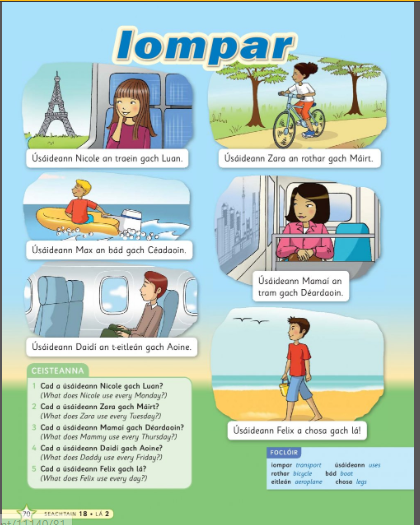 Audio link http://data.cjfallon.ie/audio/LeighsaBhaile-C-p70.mp3 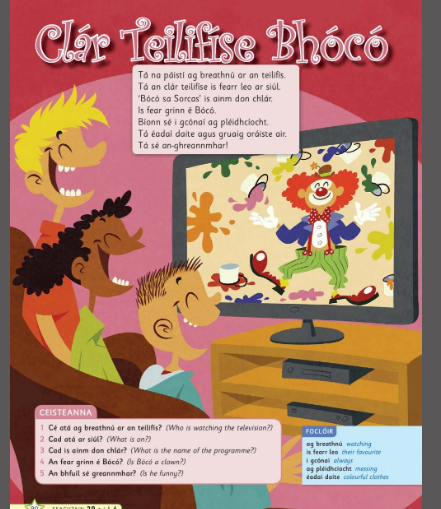 Audio link http://data.cjfallon.ie/audio/LeighsaBhaile-C-p80.mp3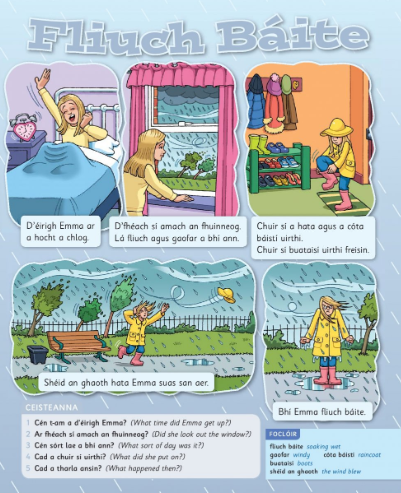 Audio Link http://data.cjfallon.ie/audio/LeighsaBhaile-C-p100.mp3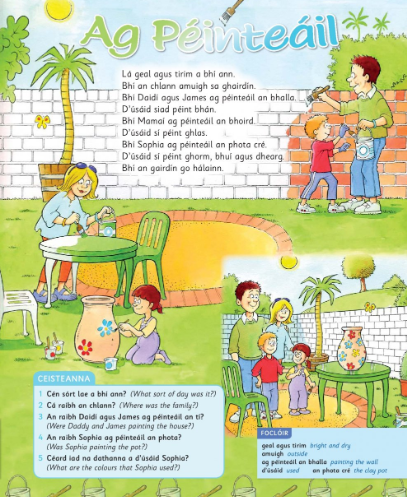 Audio link http://data.cjfallon.ie/audio/LeighsaBhaile-C-p107.mp3SESEGeographyMountains of Ireland (sheet attached)Rivers of Ireland (sheet attached)Italy fact file (sheet attached)Science Heathttps://my.cjfallon.ie/preview/student/4145/102There are some lovely experiments in the above link including Design and make a mini greenhouse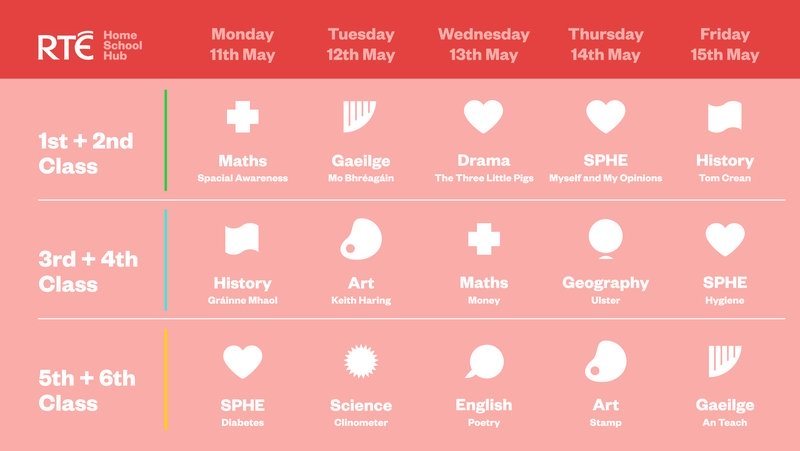 Other ideas -Oxford owl- ebooks for all ages and levels -oxfordowl.co.uk -Music – Go to the Dabbledoo music website and enrol for free or follow the link belowhttps://dabbledoomusic.com/p/parents 1m=100cm2m=200cm3m=300cm4m=400cm5m=500cm